Scoil Treasa  -  re-opens 1st September 2022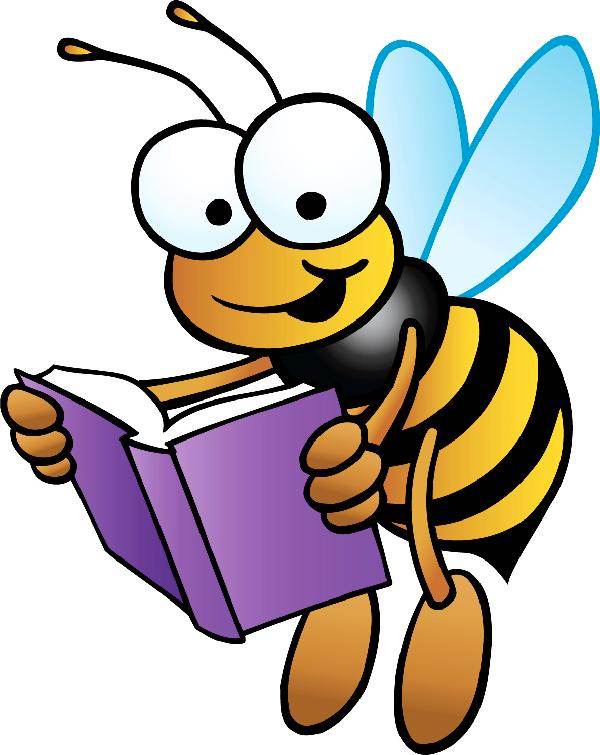 List of books, copies, etc and prices.  Each pupil requires a homework journal and school basket – these items available through the school.School uniform details below€60 fee to cover items listed   *Pupil Personal Accident Insurance :  Optional - Scoil Treasa facilitates a Pupil Personal Accident Insurance Scheme through Allianz Insurance whereby pupils can join up to the scheme and are insured on a 24 hour basis for the year costing €10 – Payable on Aladdin. Details of cover are available on the school website www.scoiltreasa.ie School Uniform:School uniforms are available to purchase through the school –  sale dates:-June  -  Mon 20th / Tues 21 / Wed 22 – Time 2.00 – 4.00pm in Scoil TreasaAugust – 29th and 30th  Time  10.00am – 12.00 noon.Payment on AladdinUniform Price List:(Shirt- Sky Blue;   Trousers/skirt/pinafore – Grey; - available in most Chain stores)Book Rental Scheme operates for all pupils – cost €50.00 – Books marked * are included in scheme.    Book List 3rd class – 2022/23Starter Pack copies for year   (11 items) €5 Book Rental scheme - €50.00 for year.All payments can be made through Aladdin – epayments.Limited supply of  pens, pencils, rulers etc available to purchase in the school shop. Music/P.E/Sports  €10Arts/Crafts materials/ paint/brushes/paper  €15I.T. Resources/Chromebooks/Licences/Mathletics  €20Assessments-English/Maths/Library/Resource Books  €15Tracksuit with Crest €35Jumper with crest €25Polo shirt with crest €10School tie  €5SubjectBookIrish*Bua na Cainte 3Rental schemeRental schemeEnglish*Ready to Go/Portfolio BookRental schemeRental schemeMaths*Master your Maths 3Mathemagic 3Rental schemeAvailable through schoolRental schemeAvailable through schoolSESE*Unlocking SESERental schemeRental schemeReligion*Grow in Love 3Rental schemeRental scheme*Class Novels x 2Rental schemeRental schemeWritingReady Steady Write! 2 Cursive Handwriting Programme  (Folens) €6.00Buy in school  (Pay on Aladdin) €6.00Buy in school  (Pay on Aladdin)TablesSpellings & Tables (3rd – 6th class)Buy in any BookshopBuy in any BookshopDictionaryChambers/Collins (3rd – 6th class)Buy in any BookshopBuy in any BookshopHomework Journal Scoil Treasa Homework Journal(avail in school)Buy in school(Pay 0n Aladdin) €5.00Basket storing books in school(available in school)Buy in School(Pay on Aladdin) €5.00Copies Hardback Hardback copy-Songs & PoemsHardback copy-ReligionHardback notebook – L n GAvailable in school(Pay on Aladdin)  €5.00Copy Starter Pack for 3rd class bundle price €51  B4 Handwriting copy3  C3  Maths Copies6  A 11 Writing copies1 notebook  Available in school(Pay on Aladdin)  €5.00